Te groot: het past niet, er is ruimte over. Te klein: het past niet, het is te krap.Precies pas: het zit goed.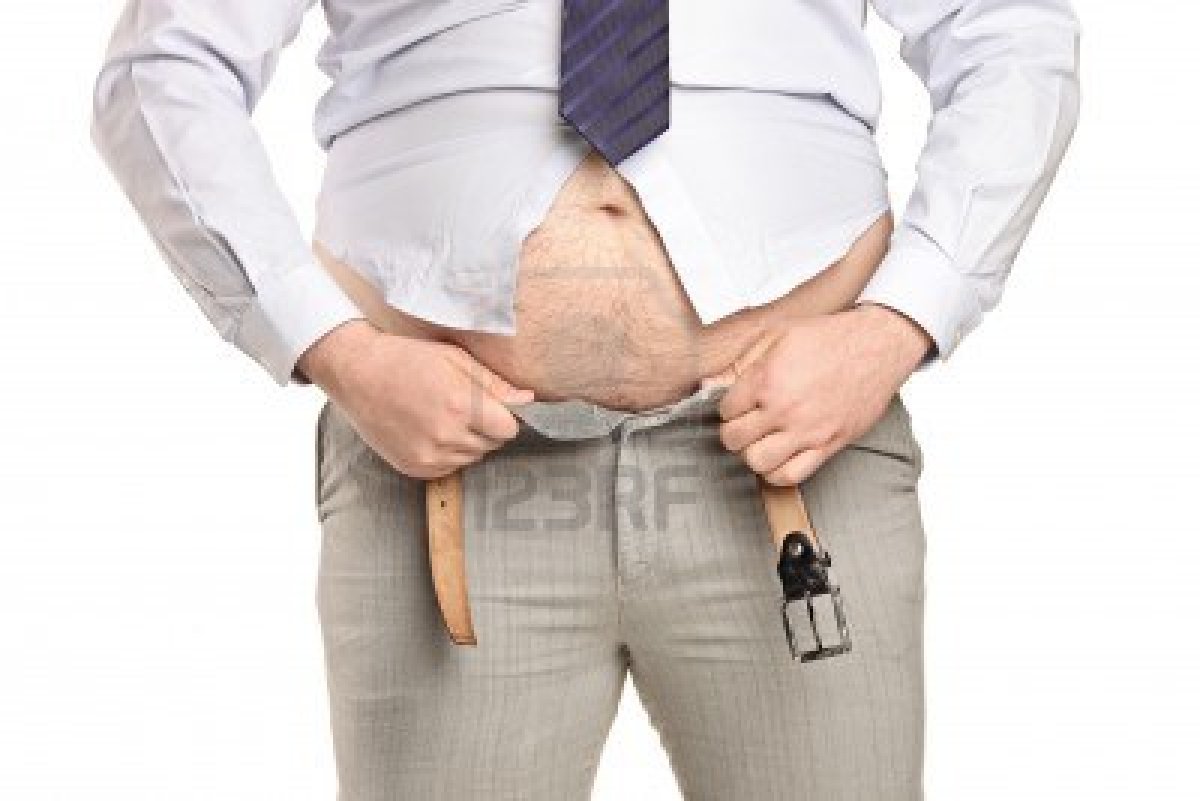 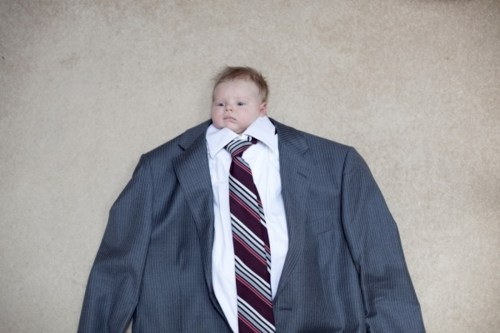 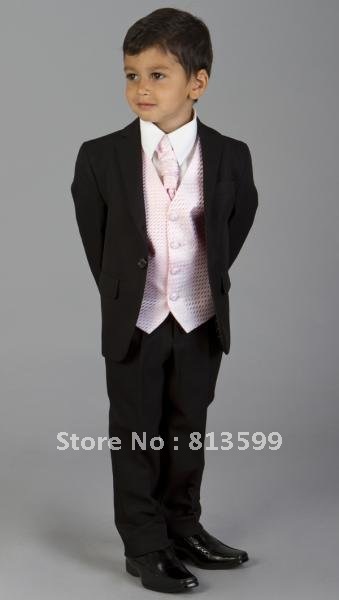 